                       2017-2018 KAĞIZMAN METEM 11th Grade FIRST TERM-FIRST EXAMNAME:CLASS:  11/NUMBER:									MARK:Tell about yourself (Kendinden bahset) (5x4=20pts )What  is your name ?     _______________________________________ 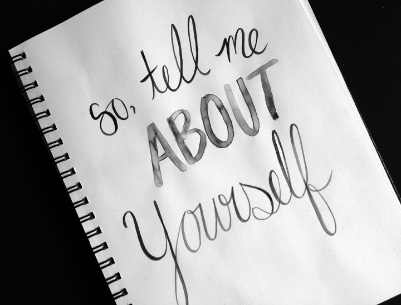 Where are you from?       ________________________________________How old are you?        ________________________________________What is your job?         ________________________________________Fill  in  the  blanks  with  a/an/some/any/much/many(Boşlukları a, an, some/any/much/many kullanarak doldurunuz (2x8=16pts )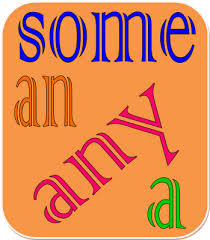 There is       ..............   book on the table.There is       ...............  cheese in the fridge.There  aren’t  ..............   apples on the basket.Is there        ...............  umbrella  on the desk. There is        ...............   bag on the chair.There is        …………………………  orange in the basket.I have got     …………………………   money in my pocket.There are   ………………………..  tomatoes in the kitchen.Answer the questions. (Soruları uygun şekilde cevaplayınız) (5x3=15pts )Are there any potatoes in your fridge ?  ..........................................................................Is there any butter  in  your fridge? ............................................................................Can you speak in French? ............................................................................Do you play football everyday? .............................................................................Can you drive a car? .............................................................................Fill in the blanks with “ How many  or  How much ” (Boşlukları “how many” ya da “ how much” ile doldurunuz) (5x2=10pts )....................   money?                                            ....................   bread? .....................  oranges?                                           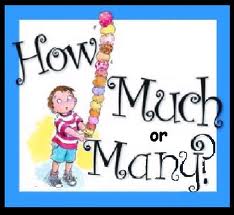 .....................  water?               .....................  potatoes?                                            Describe the place (ARTI işaretinden baslayarak istenen yerleri tarif ediniz)(5x3=15pts)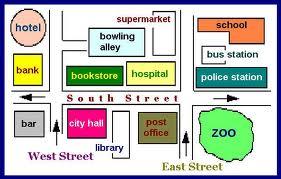 1-How can I go to the BOWLING ALLEY?……………………………………………………………………………………………………………………………………………………………………………………………...……………………………………………………………………………………………….2-Where is the Bus Station?……………………………………………………………………………………………………………………………………………………………………………………………..………………………………………………………………………………………………Match the jobs to the sentences. (Cümlelerle meslekleri eşleştiriniz.) (5 x 3 =15 pts).............    works in a restaurant.            		  A- babysitter                                                                       ..............    flies a plane in the air		          B- a cook...............   works at the police department. 	          C- an actress                         ...............  performs  in the theatre or in a film.       D- a pilot                               ...............   cares for the baby.				  E- a policemanFill in the blanks with the adjectives.( Boşlukları uygun sıfatlarla doldurunuz)(5x3=15)                     dangerous,    interesting,   well- paid,   fun,    boring I  can never be  a police officer  because it is  ...................................I can be an actor / actress  because it is       ...................................I can never be a babysitter because it is       ....................................I can be a pilot  because it is                    .....................................I can be a  photographer because it is          .....................................SEVTAP YILDIRIM 								GOOD LUCK